RISE Self-Referral Form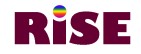 Name of person completing form:Name of person completing form:Name of person completing form:Name of person completing form:Name of person completing form:Name of person completing form:Name of person completing form:Name of person completing form:Name of person completing form:Date:Welcome to RISE: Welcome to RISE: Welcome to RISE: Welcome to RISE: Welcome to RISE: Welcome to RISE: Welcome to RISE: Welcome to RISE: Welcome to RISE: Welcome to RISE: ConsentCGL are bound by laws, regulations and organisational values which inform how we use any information about you. To ensure that we can offer and remind you of appointments with CGL, we require permission to contact you and also your preferences for how you would like to be contacted.Please tick here if you have been made aware and consent to CGL contacting you ☐Please tick all that apply for your preferred contact methods: ☐ phone call ☐ voicemail ☐ text ☐email ☐ letterCGL will keep your information confidential within the service provision you are accessing - unless you give us permission to share information. The only time we may breach your confidentiality without consent is if we are concerned that someone else is at significant risk of harm, such as a child/children or other vulnerable persons, or you yourself are at significant risk of harm. In such instances we will seek to inform you before we share information.Please tick here to confirm you have been made aware of this ☐In the event that this session leads us to agreeing that another service(s) are best placed to support you, we will need to share information about you with them to make a referral*Please tick here if you have been made aware and consent to this ☐*(name/type of service will be agreed with you)ConsentCGL are bound by laws, regulations and organisational values which inform how we use any information about you. To ensure that we can offer and remind you of appointments with CGL, we require permission to contact you and also your preferences for how you would like to be contacted.Please tick here if you have been made aware and consent to CGL contacting you ☐Please tick all that apply for your preferred contact methods: ☐ phone call ☐ voicemail ☐ text ☐email ☐ letterCGL will keep your information confidential within the service provision you are accessing - unless you give us permission to share information. The only time we may breach your confidentiality without consent is if we are concerned that someone else is at significant risk of harm, such as a child/children or other vulnerable persons, or you yourself are at significant risk of harm. In such instances we will seek to inform you before we share information.Please tick here to confirm you have been made aware of this ☐In the event that this session leads us to agreeing that another service(s) are best placed to support you, we will need to share information about you with them to make a referral*Please tick here if you have been made aware and consent to this ☐*(name/type of service will be agreed with you)ConsentCGL are bound by laws, regulations and organisational values which inform how we use any information about you. To ensure that we can offer and remind you of appointments with CGL, we require permission to contact you and also your preferences for how you would like to be contacted.Please tick here if you have been made aware and consent to CGL contacting you ☐Please tick all that apply for your preferred contact methods: ☐ phone call ☐ voicemail ☐ text ☐email ☐ letterCGL will keep your information confidential within the service provision you are accessing - unless you give us permission to share information. The only time we may breach your confidentiality without consent is if we are concerned that someone else is at significant risk of harm, such as a child/children or other vulnerable persons, or you yourself are at significant risk of harm. In such instances we will seek to inform you before we share information.Please tick here to confirm you have been made aware of this ☐In the event that this session leads us to agreeing that another service(s) are best placed to support you, we will need to share information about you with them to make a referral*Please tick here if you have been made aware and consent to this ☐*(name/type of service will be agreed with you)ConsentCGL are bound by laws, regulations and organisational values which inform how we use any information about you. To ensure that we can offer and remind you of appointments with CGL, we require permission to contact you and also your preferences for how you would like to be contacted.Please tick here if you have been made aware and consent to CGL contacting you ☐Please tick all that apply for your preferred contact methods: ☐ phone call ☐ voicemail ☐ text ☐email ☐ letterCGL will keep your information confidential within the service provision you are accessing - unless you give us permission to share information. The only time we may breach your confidentiality without consent is if we are concerned that someone else is at significant risk of harm, such as a child/children or other vulnerable persons, or you yourself are at significant risk of harm. In such instances we will seek to inform you before we share information.Please tick here to confirm you have been made aware of this ☐In the event that this session leads us to agreeing that another service(s) are best placed to support you, we will need to share information about you with them to make a referral*Please tick here if you have been made aware and consent to this ☐*(name/type of service will be agreed with you)ConsentCGL are bound by laws, regulations and organisational values which inform how we use any information about you. To ensure that we can offer and remind you of appointments with CGL, we require permission to contact you and also your preferences for how you would like to be contacted.Please tick here if you have been made aware and consent to CGL contacting you ☐Please tick all that apply for your preferred contact methods: ☐ phone call ☐ voicemail ☐ text ☐email ☐ letterCGL will keep your information confidential within the service provision you are accessing - unless you give us permission to share information. The only time we may breach your confidentiality without consent is if we are concerned that someone else is at significant risk of harm, such as a child/children or other vulnerable persons, or you yourself are at significant risk of harm. In such instances we will seek to inform you before we share information.Please tick here to confirm you have been made aware of this ☐In the event that this session leads us to agreeing that another service(s) are best placed to support you, we will need to share information about you with them to make a referral*Please tick here if you have been made aware and consent to this ☐*(name/type of service will be agreed with you)ConsentCGL are bound by laws, regulations and organisational values which inform how we use any information about you. To ensure that we can offer and remind you of appointments with CGL, we require permission to contact you and also your preferences for how you would like to be contacted.Please tick here if you have been made aware and consent to CGL contacting you ☐Please tick all that apply for your preferred contact methods: ☐ phone call ☐ voicemail ☐ text ☐email ☐ letterCGL will keep your information confidential within the service provision you are accessing - unless you give us permission to share information. The only time we may breach your confidentiality without consent is if we are concerned that someone else is at significant risk of harm, such as a child/children or other vulnerable persons, or you yourself are at significant risk of harm. In such instances we will seek to inform you before we share information.Please tick here to confirm you have been made aware of this ☐In the event that this session leads us to agreeing that another service(s) are best placed to support you, we will need to share information about you with them to make a referral*Please tick here if you have been made aware and consent to this ☐*(name/type of service will be agreed with you)ConsentCGL are bound by laws, regulations and organisational values which inform how we use any information about you. To ensure that we can offer and remind you of appointments with CGL, we require permission to contact you and also your preferences for how you would like to be contacted.Please tick here if you have been made aware and consent to CGL contacting you ☐Please tick all that apply for your preferred contact methods: ☐ phone call ☐ voicemail ☐ text ☐email ☐ letterCGL will keep your information confidential within the service provision you are accessing - unless you give us permission to share information. The only time we may breach your confidentiality without consent is if we are concerned that someone else is at significant risk of harm, such as a child/children or other vulnerable persons, or you yourself are at significant risk of harm. In such instances we will seek to inform you before we share information.Please tick here to confirm you have been made aware of this ☐In the event that this session leads us to agreeing that another service(s) are best placed to support you, we will need to share information about you with them to make a referral*Please tick here if you have been made aware and consent to this ☐*(name/type of service will be agreed with you)ConsentCGL are bound by laws, regulations and organisational values which inform how we use any information about you. To ensure that we can offer and remind you of appointments with CGL, we require permission to contact you and also your preferences for how you would like to be contacted.Please tick here if you have been made aware and consent to CGL contacting you ☐Please tick all that apply for your preferred contact methods: ☐ phone call ☐ voicemail ☐ text ☐email ☐ letterCGL will keep your information confidential within the service provision you are accessing - unless you give us permission to share information. The only time we may breach your confidentiality without consent is if we are concerned that someone else is at significant risk of harm, such as a child/children or other vulnerable persons, or you yourself are at significant risk of harm. In such instances we will seek to inform you before we share information.Please tick here to confirm you have been made aware of this ☐In the event that this session leads us to agreeing that another service(s) are best placed to support you, we will need to share information about you with them to make a referral*Please tick here if you have been made aware and consent to this ☐*(name/type of service will be agreed with you)ConsentCGL are bound by laws, regulations and organisational values which inform how we use any information about you. To ensure that we can offer and remind you of appointments with CGL, we require permission to contact you and also your preferences for how you would like to be contacted.Please tick here if you have been made aware and consent to CGL contacting you ☐Please tick all that apply for your preferred contact methods: ☐ phone call ☐ voicemail ☐ text ☐email ☐ letterCGL will keep your information confidential within the service provision you are accessing - unless you give us permission to share information. The only time we may breach your confidentiality without consent is if we are concerned that someone else is at significant risk of harm, such as a child/children or other vulnerable persons, or you yourself are at significant risk of harm. In such instances we will seek to inform you before we share information.Please tick here to confirm you have been made aware of this ☐In the event that this session leads us to agreeing that another service(s) are best placed to support you, we will need to share information about you with them to make a referral*Please tick here if you have been made aware and consent to this ☐*(name/type of service will be agreed with you)ConsentCGL are bound by laws, regulations and organisational values which inform how we use any information about you. To ensure that we can offer and remind you of appointments with CGL, we require permission to contact you and also your preferences for how you would like to be contacted.Please tick here if you have been made aware and consent to CGL contacting you ☐Please tick all that apply for your preferred contact methods: ☐ phone call ☐ voicemail ☐ text ☐email ☐ letterCGL will keep your information confidential within the service provision you are accessing - unless you give us permission to share information. The only time we may breach your confidentiality without consent is if we are concerned that someone else is at significant risk of harm, such as a child/children or other vulnerable persons, or you yourself are at significant risk of harm. In such instances we will seek to inform you before we share information.Please tick here to confirm you have been made aware of this ☐In the event that this session leads us to agreeing that another service(s) are best placed to support you, we will need to share information about you with them to make a referral*Please tick here if you have been made aware and consent to this ☐*(name/type of service will be agreed with you)o Mro Mrs o Misso Ms    Other:First name:First name:First name:First name:First name:First name:First name:D.O.B:D.O.B:o Mro Mrs o Misso Ms    Other:Surname:Surname:Surname:Surname:Surname:Surname:Surname:Age:Age:Address and Postcode / Sleep Site: Address and Postcode / Sleep Site: Address and Postcode / Sleep Site: Address and Postcode / Sleep Site: Address and Postcode / Sleep Site: Address and Postcode / Sleep Site: Telephone numberTelephone numberTelephone numberTelephone numberAddress and Postcode / Sleep Site: Address and Postcode / Sleep Site: Address and Postcode / Sleep Site: Address and Postcode / Sleep Site: Address and Postcode / Sleep Site: Address and Postcode / Sleep Site: Mobile numberMobile numberMobile numberMobile numberAddress and Postcode / Sleep Site: Address and Postcode / Sleep Site: Address and Postcode / Sleep Site: Address and Postcode / Sleep Site: Address and Postcode / Sleep Site: Address and Postcode / Sleep Site: NHS number (if known)NHS number (if known)NHS number (if known)NHS number (if known)Email address: Email address: Email address: Email address: Email address: Email address: Email address: Email address: Email address: Email address: First Language:First Language:First Language:First Language:First Language:Level of English spoken:Interpreter required:  Yes     No    Level of English spoken:Interpreter required:  Yes     No    Level of English spoken:Interpreter required:  Yes     No    Level of English spoken:Interpreter required:  Yes     No    Level of English spoken:Interpreter required:  Yes     No    Access to internet?  Yes     No     WhatsApp call/video                Zoom               Other   Access to internet?  Yes     No     WhatsApp call/video                Zoom               Other   Access to internet?  Yes     No     WhatsApp call/video                Zoom               Other   Access to internet?  Yes     No     WhatsApp call/video                Zoom               Other   Access to internet?  Yes     No     WhatsApp call/video                Zoom               Other   Access to internet?  Yes     No     WhatsApp call/video                Zoom               Other   Access to internet?  Yes     No     WhatsApp call/video                Zoom               Other   Access to internet?  Yes     No     WhatsApp call/video                Zoom               Other   Access to internet?  Yes     No     WhatsApp call/video                Zoom               Other   Access to internet?  Yes     No     WhatsApp call/video                Zoom               Other   Sex at birth:  Male  Female Prefer not to say or not specified.Sex at birth:  Male  Female Prefer not to say or not specified.Sex at birth:  Male  Female Prefer not to say or not specified.Relationship status:Relationship status:Relationship status:Relationship status:Sexual Orientation:Sexual Orientation:Sexual Orientation:Country of birth:  Country of birth:  Country of birth:  Ethnic Origin: White British                            White Irish                                   Other White     Black/Black British - Caribbean   Black/Black British – African Black/Black British - other  Ethnic Origin: White British                            White Irish                                   Other White     Black/Black British - Caribbean   Black/Black British – African Black/Black British - other  Ethnic Origin: White British                            White Irish                                   Other White     Black/Black British - Caribbean   Black/Black British – African Black/Black British - other   Asian/Asian British Indian       Asian/Asian British Pakistani      Asian/Asian British Bangladeshi  Asian/Asian British Other    Chinese        Ethnicity is unknown. Mixed – other mixed Mixed – White and Asian    Asian/Asian British Indian       Asian/Asian British Pakistani      Asian/Asian British Bangladeshi  Asian/Asian British Other    Chinese        Ethnicity is unknown. Mixed – other mixed Mixed – White and Asian    Asian/Asian British Indian       Asian/Asian British Pakistani      Asian/Asian British Bangladeshi  Asian/Asian British Other    Chinese        Ethnicity is unknown. Mixed – other mixed Mixed – White and Asian    Asian/Asian British Indian       Asian/Asian British Pakistani      Asian/Asian British Bangladeshi  Asian/Asian British Other    Chinese        Ethnicity is unknown. Mixed – other mixed Mixed – White and Asian    Mixed - White & Black African                    Mixed - White & Black Caribbean                    Not stated                         Other              If other, please provide details: Mixed - White & Black African                    Mixed - White & Black Caribbean                    Not stated                         Other              If other, please provide details: Mixed - White & Black African                    Mixed - White & Black Caribbean                    Not stated                         Other              If other, please provide details:Religion: Religion: Disability: Disability: Disability: Disability: Disability: Disability: Registered with a GP: o Yes  o No      Current/last known GP name and details:Registered with a GP: o Yes  o No      Current/last known GP name and details:Registered with a GP: o Yes  o No      Current/last known GP name and details:Registered with a GP: o Yes  o No      Current/last known GP name and details:Registered with a GP: o Yes  o No      Current/last known GP name and details:Registered with a GP: o Yes  o No      Current/last known GP name and details:Registered with a GP: o Yes  o No      Current/last known GP name and details:Registered with a GP: o Yes  o No      Current/last known GP name and details:Registered with a GP: o Yes  o No      Current/last known GP name and details:Registered with a GP: o Yes  o No      Current/last known GP name and details:Pregnant o Yes  o No      Do you currently care for anyone (adult or children)? o Yes  o No      Please provide details:Pregnant o Yes  o No      Do you currently care for anyone (adult or children)? o Yes  o No      Please provide details:Pregnant o Yes  o No      Do you currently care for anyone (adult or children)? o Yes  o No      Please provide details:Pregnant o Yes  o No      Do you currently care for anyone (adult or children)? o Yes  o No      Please provide details:Pregnant o Yes  o No      Do you currently care for anyone (adult or children)? o Yes  o No      Please provide details:Pregnant o Yes  o No      Do you currently care for anyone (adult or children)? o Yes  o No      Please provide details:Pregnant o Yes  o No      Do you currently care for anyone (adult or children)? o Yes  o No      Please provide details:Pregnant o Yes  o No      Do you currently care for anyone (adult or children)? o Yes  o No      Please provide details:Pregnant o Yes  o No      Do you currently care for anyone (adult or children)? o Yes  o No      Please provide details:Pregnant o Yes  o No      Do you currently care for anyone (adult or children)? o Yes  o No      Please provide details:Drug and Alcohol UseDrug and Alcohol UseDrug and Alcohol UseDrug and Alcohol UseDrug and Alcohol UseDrug and Alcohol UseDrug and Alcohol UseDrug and Alcohol UseDrug and Alcohol UseDrug and Alcohol UseIn order to support you, we need to understand your drug and/or alcohol use in a bit of detail, the following information will enable us to agree how we can best meet your needs:In order to support you, we need to understand your drug and/or alcohol use in a bit of detail, the following information will enable us to agree how we can best meet your needs:In order to support you, we need to understand your drug and/or alcohol use in a bit of detail, the following information will enable us to agree how we can best meet your needs:In order to support you, we need to understand your drug and/or alcohol use in a bit of detail, the following information will enable us to agree how we can best meet your needs:In order to support you, we need to understand your drug and/or alcohol use in a bit of detail, the following information will enable us to agree how we can best meet your needs:In order to support you, we need to understand your drug and/or alcohol use in a bit of detail, the following information will enable us to agree how we can best meet your needs:In order to support you, we need to understand your drug and/or alcohol use in a bit of detail, the following information will enable us to agree how we can best meet your needs:In order to support you, we need to understand your drug and/or alcohol use in a bit of detail, the following information will enable us to agree how we can best meet your needs:In order to support you, we need to understand your drug and/or alcohol use in a bit of detail, the following information will enable us to agree how we can best meet your needs:In order to support you, we need to understand your drug and/or alcohol use in a bit of detail, the following information will enable us to agree how we can best meet your needs:Drug/Alcohol 1:Route of administration: ☐ Inject ☐ Sniff ☐ Smoke ☐ Oral ☐ Other.Age of first use:How often do you use?Drug/Alcohol 1:Route of administration: ☐ Inject ☐ Sniff ☐ Smoke ☐ Oral ☐ Other.Age of first use:How often do you use?Drug/Alcohol 1:Route of administration: ☐ Inject ☐ Sniff ☐ Smoke ☐ Oral ☐ Other.Age of first use:How often do you use?Drug/Alcohol 1:Route of administration: ☐ Inject ☐ Sniff ☐ Smoke ☐ Oral ☐ Other.Age of first use:How often do you use?Drug/Alcohol 1:Route of administration: ☐ Inject ☐ Sniff ☐ Smoke ☐ Oral ☐ Other.Age of first use:How often do you use?Drug/Alcohol 1:Route of administration: ☐ Inject ☐ Sniff ☐ Smoke ☐ Oral ☐ Other.Age of first use:How often do you use?Drug/Alcohol 1:Route of administration: ☐ Inject ☐ Sniff ☐ Smoke ☐ Oral ☐ Other.Age of first use:How often do you use?Drug/Alcohol 1:Route of administration: ☐ Inject ☐ Sniff ☐ Smoke ☐ Oral ☐ Other.Age of first use:How often do you use?Drug/Alcohol 1:Route of administration: ☐ Inject ☐ Sniff ☐ Smoke ☐ Oral ☐ Other.Age of first use:How often do you use?Drug/Alcohol 1:Route of administration: ☐ Inject ☐ Sniff ☐ Smoke ☐ Oral ☐ Other.Age of first use:How often do you use?Drug/Alcohol 2:Route of administration: ☐ Inject ☐ Sniff ☐ Smoke ☐ Oral ☐ Other.Age of first use:How often do you use?Drug/Alcohol 2:Route of administration: ☐ Inject ☐ Sniff ☐ Smoke ☐ Oral ☐ Other.Age of first use:How often do you use?Drug/Alcohol 2:Route of administration: ☐ Inject ☐ Sniff ☐ Smoke ☐ Oral ☐ Other.Age of first use:How often do you use?Drug/Alcohol 2:Route of administration: ☐ Inject ☐ Sniff ☐ Smoke ☐ Oral ☐ Other.Age of first use:How often do you use?Drug/Alcohol 2:Route of administration: ☐ Inject ☐ Sniff ☐ Smoke ☐ Oral ☐ Other.Age of first use:How often do you use?Drug/Alcohol 2:Route of administration: ☐ Inject ☐ Sniff ☐ Smoke ☐ Oral ☐ Other.Age of first use:How often do you use?Drug/Alcohol 2:Route of administration: ☐ Inject ☐ Sniff ☐ Smoke ☐ Oral ☐ Other.Age of first use:How often do you use?Drug/Alcohol 2:Route of administration: ☐ Inject ☐ Sniff ☐ Smoke ☐ Oral ☐ Other.Age of first use:How often do you use?Drug/Alcohol 2:Route of administration: ☐ Inject ☐ Sniff ☐ Smoke ☐ Oral ☐ Other.Age of first use:How often do you use?Drug/Alcohol 2:Route of administration: ☐ Inject ☐ Sniff ☐ Smoke ☐ Oral ☐ Other.Age of first use:How often do you use?Drug/Alcohol 3:Route of administration: ☐ Inject ☐ Sniff ☐ Smoke ☐ Oral ☐ Other.Age of first use:How often do you use?Drug/Alcohol 3:Route of administration: ☐ Inject ☐ Sniff ☐ Smoke ☐ Oral ☐ Other.Age of first use:How often do you use?Drug/Alcohol 3:Route of administration: ☐ Inject ☐ Sniff ☐ Smoke ☐ Oral ☐ Other.Age of first use:How often do you use?Drug/Alcohol 3:Route of administration: ☐ Inject ☐ Sniff ☐ Smoke ☐ Oral ☐ Other.Age of first use:How often do you use?Drug/Alcohol 3:Route of administration: ☐ Inject ☐ Sniff ☐ Smoke ☐ Oral ☐ Other.Age of first use:How often do you use?Drug/Alcohol 3:Route of administration: ☐ Inject ☐ Sniff ☐ Smoke ☐ Oral ☐ Other.Age of first use:How often do you use?Drug/Alcohol 3:Route of administration: ☐ Inject ☐ Sniff ☐ Smoke ☐ Oral ☐ Other.Age of first use:How often do you use?Drug/Alcohol 3:Route of administration: ☐ Inject ☐ Sniff ☐ Smoke ☐ Oral ☐ Other.Age of first use:How often do you use?Drug/Alcohol 3:Route of administration: ☐ Inject ☐ Sniff ☐ Smoke ☐ Oral ☐ Other.Age of first use:How often do you use?Drug/Alcohol 3:Route of administration: ☐ Inject ☐ Sniff ☐ Smoke ☐ Oral ☐ Other.Age of first use:How often do you use?Are you involved with any other treatment agency? Probation ☐     Mental health ☐     Social Services ☐     Housing Support ☐     Other ☐ (please provide details): If yes, do you consent to us sharing information with these services: Y ☐   N ☐Are you involved with any other treatment agency? Probation ☐     Mental health ☐     Social Services ☐     Housing Support ☐     Other ☐ (please provide details): If yes, do you consent to us sharing information with these services: Y ☐   N ☐Are you involved with any other treatment agency? Probation ☐     Mental health ☐     Social Services ☐     Housing Support ☐     Other ☐ (please provide details): If yes, do you consent to us sharing information with these services: Y ☐   N ☐Are you involved with any other treatment agency? Probation ☐     Mental health ☐     Social Services ☐     Housing Support ☐     Other ☐ (please provide details): If yes, do you consent to us sharing information with these services: Y ☐   N ☐Are you involved with any other treatment agency? Probation ☐     Mental health ☐     Social Services ☐     Housing Support ☐     Other ☐ (please provide details): If yes, do you consent to us sharing information with these services: Y ☐   N ☐Are you involved with any other treatment agency? Probation ☐     Mental health ☐     Social Services ☐     Housing Support ☐     Other ☐ (please provide details): If yes, do you consent to us sharing information with these services: Y ☐   N ☐Are you involved with any other treatment agency? Probation ☐     Mental health ☐     Social Services ☐     Housing Support ☐     Other ☐ (please provide details): If yes, do you consent to us sharing information with these services: Y ☐   N ☐Are you involved with any other treatment agency? Probation ☐     Mental health ☐     Social Services ☐     Housing Support ☐     Other ☐ (please provide details): If yes, do you consent to us sharing information with these services: Y ☐   N ☐Are you involved with any other treatment agency? Probation ☐     Mental health ☐     Social Services ☐     Housing Support ☐     Other ☐ (please provide details): If yes, do you consent to us sharing information with these services: Y ☐   N ☐Are you involved with any other treatment agency? Probation ☐     Mental health ☐     Social Services ☐     Housing Support ☐     Other ☐ (please provide details): If yes, do you consent to us sharing information with these services: Y ☐   N ☐I give my consent to share information that has been given on the form to access Rise Services (please note consent must be obtained for RISE to process this referral)I give my consent to share information that has been given on the form to access Rise Services (please note consent must be obtained for RISE to process this referral)I give my consent to share information that has been given on the form to access Rise Services (please note consent must be obtained for RISE to process this referral)I give my consent to share information that has been given on the form to access Rise Services (please note consent must be obtained for RISE to process this referral)I give my consent to share information that has been given on the form to access Rise Services (please note consent must be obtained for RISE to process this referral)I give my consent to share information that has been given on the form to access Rise Services (please note consent must be obtained for RISE to process this referral)I give my consent to share information that has been given on the form to access Rise Services (please note consent must be obtained for RISE to process this referral)I give my consent to share information that has been given on the form to access Rise Services (please note consent must be obtained for RISE to process this referral)I give my consent to share information that has been given on the form to access Rise Services (please note consent must be obtained for RISE to process this referral)I give my consent to share information that has been given on the form to access Rise Services (please note consent must be obtained for RISE to process this referral)SignatureVerbal consent via telephone ☐SignatureVerbal consent via telephone ☐SignatureVerbal consent via telephone ☐SignatureVerbal consent via telephone ☐SignatureVerbal consent via telephone ☐DateDateDateDateDate